Katholische Frauengemeinschaft Deutschlands		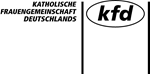 Bundesverband e. V.Abteilung Theologie/Politik/BildungFrau Ute Chrubasik	T:	0211 44992-74Postfach 320640	F:	0211 44992-8840421 Düsseldorf	M:	ute.chrubasik@kfd.deAnmeldungKraft geben für die ZukunftVernetzungstreffen zur Stärkung der KAG MüttergenesungHiermit melde ich mich verbindlich zur obigen Veranstaltung an. Die Teilnahmebedingungen habe ich zur Kenntnis genommen und akzeptiert. Ich stimme der Nutzung personenbezoge-ner Daten zu.BemerkungenTermin:28. – 29.06.2022Ort:Mutter-Kind-Klinik St. Ursula, WinterbergVA-Nr.:21613Teilnahmegebühr:55,00 €Ich bin kfd-Mitglied:          jaIch bin kfd-Mitglied:          ja     neinIch engagiere mich auf: Diözesan-,   Dekanats-/Regional-,   Gemeinde-/Ortsebene Sollten Sie kein Interesse an Informationen zu zukünftigen Veranstaltungen der kfd haben, kreuzen Sie bitte hier an:  Ich engagiere mich auf: Diözesan-,   Dekanats-/Regional-,   Gemeinde-/Ortsebene Sollten Sie kein Interesse an Informationen zu zukünftigen Veranstaltungen der kfd haben, kreuzen Sie bitte hier an:  Ich engagiere mich auf: Diözesan-,   Dekanats-/Regional-,   Gemeinde-/Ortsebene Sollten Sie kein Interesse an Informationen zu zukünftigen Veranstaltungen der kfd haben, kreuzen Sie bitte hier an:  Ich engagiere mich auf: Diözesan-,   Dekanats-/Regional-,   Gemeinde-/Ortsebene Sollten Sie kein Interesse an Informationen zu zukünftigen Veranstaltungen der kfd haben, kreuzen Sie bitte hier an:  Ich engagiere mich auf: Diözesan-,   Dekanats-/Regional-,   Gemeinde-/Ortsebene Sollten Sie kein Interesse an Informationen zu zukünftigen Veranstaltungen der kfd haben, kreuzen Sie bitte hier an:  Ich engagiere mich auf: Diözesan-,   Dekanats-/Regional-,   Gemeinde-/Ortsebene Sollten Sie kein Interesse an Informationen zu zukünftigen Veranstaltungen der kfd haben, kreuzen Sie bitte hier an:  Name / VornameStraße / HausnummerPLZ / OrtTelefonEmailDiözesan-/
LandesverbandUnterkunft | Verpflegung | Kinderbetreuung        Die Unterbringung erfolgt in Einzelzimmern    Ich benötige spezielle Kost             Ich benötige KinderbetreuungUnterkunft | Verpflegung | Kinderbetreuung        Die Unterbringung erfolgt in Einzelzimmern    Ich benötige spezielle Kost             Ich benötige KinderbetreuungUnterkunft | Verpflegung | Kinderbetreuung        Die Unterbringung erfolgt in Einzelzimmern    Ich benötige spezielle Kost             Ich benötige KinderbetreuungUnterkunft | Verpflegung | Kinderbetreuung        Die Unterbringung erfolgt in Einzelzimmern    Ich benötige spezielle Kost             Ich benötige KinderbetreuungUnterkunft | Verpflegung | Kinderbetreuung        Die Unterbringung erfolgt in Einzelzimmern    Ich benötige spezielle Kost             Ich benötige KinderbetreuungUnterkunft | Verpflegung | Kinderbetreuung        Die Unterbringung erfolgt in Einzelzimmern    Ich benötige spezielle Kost             Ich benötige KinderbetreuungDatumName